РОССИЙСКАЯ ФЕДЕРАЦИЯСОВЕТ  ДЕПУТАТОВ СЕЛЬСКОГО  ПОСЕЛЕНИЯ                          СРЕДНЕМАТРЕНСКИЙ  СЕЛЬСОВЕТДобринского  муниципального  района Липецкой области49-я сессия  V созыва  РЕШЕНИЕ17.10.2018г.                             с. Средняя Матренка                            № 156-рсО принятии Положения "О порядке управления и распоряжения муниципальной собственностью сельского поселения Среднематренский сельсовет Добринского муниципального района Липецкой области" и Положения "О порядке сдачи в аренду имущества, находящегося в муниципальной собственности сельского поселения Среднематренский сельсовет Добринского муниципального района Липецкой области"В соответствии с протестом прокуратуры Добринского района от 14.09.2018г. № 43-2018 на решение Совета депутатов сельского поселения Среднематренский сельсовет от 07.07.2009г. №171-рс "Об утверждении Положения «О порядке управления и распоряжения муниципальной собственностью сельского поселения Среднематренский сельсовет Добринского муниципального района Липецкой области Российской Федерации», руководствуясь ч.1 ст.50 Федерального закона от 06.10.2003г. № 131-ФЗ (в ред. Федерального закона №136-ФЗ от 27.05.2014г.) «Об общих принципах организации местного самоуправления в Российской Федерации», Уставом сельского поселения Среднематренский сельсовет, Совет депутатов сельского поселения Среднематренский сельсовет РЕШИЛ:          1. Принять Положение "О порядке управления и распоряжения муниципальной собственностью сельского поселения Среднематренский сельсовет Добринского муниципального района Липецкой области" (Приложение 1).        2. Принять Положение "О порядке сдачи в аренду имущества, находящегося в муниципальной собственности сельского поселения Среднематренский сельсовет Добринского муниципального района Липецкой области" (Приложение 2).       3.Признать утратившим силу ранее принятые решения Совета депутатов:                         -№171-рс от 07.07.2009 «Об утверждении Положения «О порядке управления и распоряжения муниципальной собственностью сельского поселения Среднематренский сельсовет Добринского муниципального района Липецкой области Российской Федерации»;         - №54-рс от 18.01.2011г. «О внесении изменений в решение  № 171-рс от  07.07.2009   «Об утверждении Положения «О порядке управления и распоряжения муниципальной собственностью сельского поселения Среднематренский сельсовет Добринского муниципального района Липецкой области Российской Федерации».         -№101-рс от 16.02.2012г.« О внесении изменений в Положение «О порядке управления и распоряжения муниципальной собственностью сельского поселения Среднематренский сельсовет Добринского муниципального района Липецкой области Российской Федерации»                                                                                                                                     -№139-рс от 12.10.2012г.« О внесении изменений в Порядок управления и распоряжения муниципальной собственностью сельского поселения Среднематренский сельсовет Добринского муниципального района Липецкой области Российской Федерации»                                                                                                                                         -№  49-рс от 02.08.2016г.« О внесении изменений в  Положение «О порядке управления и распоряжения муниципальной собственностью сельского поселения Среднематренский сельсовет Добринского муниципального района Липецкой области Российской Федерации»   -№ 185-рс от 06.10.2009 г. «О принятии Положения «О порядке передачи в аренду муниципального имущества сельского поселения Среднематренский сельсовет»-№ 15-рс от 11.06.2010 г. «О внесении изменений в Положение «О порядке передачи в аренду муниципального имущества сельского поселения Среднематренский сельсовет»                                                                                                                                                                                                                                   4. Направить указанный нормативный правовой акт главе сельского поселения для подписания и официального обнародования.                                                                                                                           5. Настоящее решение вступает в силу со дня его принятия.Председатель Совета депутатовсельского поселенияСреднематренский сельсовет                                                                    Н.А.ГущинаПриложение 1 к решению Совета депутатов сельского поселенияСреднематренский сельсоветот 17.10.2018г. № 156-рсПОЛОЖЕНИЕ О ПОРЯДКЕ УПРАВЛЕНИЯ И РАСПОРЯЖЕНИЯ МУНИЦИПАЛЬНОЙ СОБСТВЕННОСТЬЮ СЕЛЬСКОГО ПОСЕЛЕНИЯ СРЕДНЕМАТРЕНСКИЙ СЕЛЬСОВЕТ ДОБРИНСКОГО МУНИЦИПАЛЬНОГО РАЙОНА ЛИПЕЦКОЙ ОБЛАСТИСтатья 1. Общие положения1. Настоящее Положение определяет состав муниципальной собственности и полномочия органов местного самоуправления сельского поселения Среднематренский сельсовет Добринского муниципального района Липецкой области (далее - поселение) по вопросам управления и распоряжения имуществом, находящимся в муниципальной собственности поселения (далее - муниципальная собственность), в соответствии с Конституцией Российской Федерации, Гражданским кодексом Российской Федерации, Федеральным законом от 06.10.2003 № 131-ФЗ "Об общих принципах организации местного самоуправления в Российской Федерации", Уставом сельского поселения Среднематренский сельсовет.2. Настоящее Положение не распространяется на правоотношения, связанные с регулированием бюджетного процесса в сельском поселении Среднематренский сельсовет, земельных отношений, отношений в сфере природных ресурсов, неимущественных прав поселения.3. Сельское поселение Среднематренский сельсовет владеет, пользуется и распоряжается муниципальной собственностью с целью эффективного развития поселения, обеспечения жизнедеятельности населения поселения, а также для обеспечения деятельности органов местного самоуправления поселения.Статья 2. Состав муниципальной собственности1. В муниципальной собственности поселения в соответствии с Федеральным законом от 06.10.2003 № 131-ФЗ"Об общих принципах организации местного самоуправления в Российской Федерации" может находиться имущество, необходимое для:1) решения вопросов местного значения;2) имущество, предназначенное для осуществления отдельных государственных полномочий, переданных органам местного самоуправления, в случаях, установленных федеральными законами и законами Липецкой области;3) имущество, предназначенное для обеспечения деятельности органов местного самоуправления и должностных лиц местного самоуправления, муниципальных служащих, работников муниципальных предприятий и учреждений в соответствии с решениями Совета депутатов поселения;4) имущество, необходимое для решения вопросов, право решения которых предоставлено органам местного самоуправления федеральными законами и которые не отнесены к вопросам местного значения;5) имущество, предназначенное для осуществления отдельных полномочий органов местного самоуправления, переданных им в порядке, предусмотренном частью 4 статьи 15 Федерального закона от 06.10.2003г. № 131-ФЗ;6) имущество, предназначенное для решения вопросов местного значения в соответствии с частями 3 и 4 статьи 14, частью 3 статьи 16 и частями 2 и 3 статьи 16.2 Федерального закона от 06.10.2003г. № 131-ФЗ, а также имущество, предназначенное для осуществления полномочий по решению вопросов местного значения в соответствии с частями 1 и 1.1 статьи 17 Федерального закона от 06.10.2003г. № 131-ФЗ;7) иное имущество, необходимое для осуществления полномочий по решению вопросов местного значения поселения.Статья 3. Основания возникновения права муниципальной собственности1. Муниципальная собственность формируется:1) за счет имущества, созданного или приобретенного за счет средств местного бюджета, внебюджетных фондов;2) путем приобретения имущества на основании договора купли-продажи, мены, дарения или иной сделки, предусмотренной законодательством РФ;3) при разграничении государственной собственности в РФ на федеральную собственность, государственную собственность субъектов РФ и муниципальную собственность в порядке, установленном действующим законодательством РФ;4) при разграничении имущества между Добринским муниципальным районом и сельским поселением Среднематренский сельсовет;5) путем получения продукции, плодов деятельности, в результате использования муниципальной собственности поселения;6) из бесхозяйного имущества, признанного муниципальной собственностью сельского поселения Среднематренский сельсовет в установленном законодательством порядке;7) по иным основаниям, предусмотренным действующим законодательством.Статья 4. Основания прекращения права муниципальной собственности1. Право муниципальной собственности прекращается:1) в случае гибели или уничтожения имущества;2) при отчуждении имущества другим лицам, в том числе в порядке приватизации;3) путем обращения взыскания на имущество по обязательствам поселения в порядке, предусмотренном законодательством РФ;4) по иным основаниям, предусмотренным законодательством РФ.2. Муниципальная собственность может быть отчуждена в собственность Липецкой области, федеральную собственность, в собственность Добринского муниципального района и других МО на территории района по решению Совета депутатов поселения в порядке, установленном действующим законодательством.Статья 5. Вещные и обязательственные права1. Имущество, находящееся в муниципальной собственности, закрепляется за муниципальными унитарными предприятиями на праве хозяйственного ведения или за муниципальными учреждениями на праве оперативного управления.2. Имущество, не закрепленное за муниципальными унитарными предприятиями или муниципальными учреждениями, составляют муниципальную казну.3. Поселение отвечает по своим обязательствам всем принадлежащим ему на праве собственности имуществом, кроме имущества, закрепленного за муниципальными унитарными предприятиями на праве хозяйственного ведения или муниципальными учреждениями на праве оперативного управления.4. Право хозяйственного ведения или право оперативного управления прекращается в связи с прекращением права собственности поселения на имущество в случае:1) отчуждения имущества другим лицам;2) отказа от права собственности;3) гибели или уничтожения имущества;4) утраты права собственности на имущество;5) в иных случаях, предусмотренных законодательством Российской Федерации.Статья 6. Управление и распоряжение муниципальной собственностью1. Управление и распоряжение муниципальной собственностью от имени поселения осуществляют органы местного самоуправления поселения в рамках своей компетенции, установленной актами, определяющими статус этих органов, в соответствии с законодательством Российской Федерации, настоящим Положением, а также с принятыми в соответствии с ними муниципальными нормативными правовыми актами.2. Виды управления и распоряжения муниципальной собственностью:1) закрепление на праве оперативного управления;2) закрепление на праве хозяйственного ведения;3) предоставление в безвозмездное пользование;4) приватизация;5) сдача в аренду;6) передача в доверительное управление;7) совершением иных сделок в соответствии с федеральными законами.Статья 7. Закрепление муниципального имущества на праве оперативного управления1. Имущество, находящееся в муниципальной собственности поселения, может быть закреплено на праве оперативного управления за муниципальным (автономным, бюджетным или казенным) учреждением и муниципальным предприятием.2. Автономное учреждение без согласия собственника не вправе распоряжаться недвижимым имуществом и особо ценным движимым имуществом, закрепленным за ним собственником или приобретенным автономным учреждением за счет средств, выделенных ему собственником на приобретение такого имущества.Остальным имуществом, находящимся у него на праве оперативного управления, автономное учреждение вправе распоряжаться самостоятельно, если иное не установлено законом.3. Бюджетное учреждение без согласия собственника не вправе распоряжаться особо ценным движимым имуществом, закрепленным за ним собственником или приобретенным бюджетным учреждением за счет средств, выделенных ему собственником на приобретение такого имущества, а также недвижимым имуществом. Остальным имуществом, находящимся у него на праве оперативного управления, бюджетное учреждение вправе распоряжаться самостоятельно, если иное не установлено законом.4. Казенное учреждение не вправе отчуждать либо иным способом распоряжаться имуществом без согласия собственника имущества.5. Муниципальное имущество поселения закрепляется на праве оперативного управления за муниципальным учреждением на основании договора, заключенного с администрацией поселения.Статья 8. Закрепление муниципального имущества на праве хозяйственного ведения1. Имущество, находящееся в муниципальной собственности поселения, может быть закреплено на праве хозяйственного ведения за муниципальным унитарным предприятием поселения (далее - Предприятие). 2. Предприятие владеет, пользуется и распоряжается на праве хозяйственного ведения закрепленным имуществом в пределах, определенных Гражданским кодексом Российской Федерации.3. Предприятие не вправе продавать принадлежащее ему на праве хозяйственного ведения недвижимое имущество, сдавать его в аренду, отдавать в залог, вносить в качестве вклада в уставный (складочный) капитал хозяйственных обществ и товариществ или иным способом распоряжаться этим имуществом без согласия собственника.4. Муниципальное имущество поселения закрепляется на праве хозяйственного ведения за Предприятием на основании договора, заключенного с администрацией сельского поселения.Статья 9. Предоставление в безвозмездное пользование1. Передача в безвозмездное пользование муниципального имущества осуществляется путем заключения договора между Ссудодателем и Ссудополучателем. Обязательным приложением к договору безвозмездного пользования является акт приема-передачи имущества, подписанный сторонами и, при необходимости, балансодержателем.2. Ссудодателями имущества выступают:1) администрация сельского поселения;2) муниципальные унитарные предприятия по согласованию с собственником имущества.3. Имущество может быть передано в безвозмездное пользование федеральным органам исполнительной власти, органам государственной власти субъектов Российской Федерации, органам местного самоуправления, а также государственным внебюджетным фондам, Центральному банку Российской Федерации для исполнения ими возложенных на них полномочий.4. Передача Имущества в безвозмездное пользование не влечет передачу права собственности.5. Ссудополучатель обязан поддерживать используемое муниципальное имущество в исправном состоянии, осуществлять текущий и, при согласовании сторон, капитальный ремонт, нести все расходы на его содержание, в том числе самостоятельно заключать договоры и оплачивать коммунальные и эксплуатационные услуги, техническое обслуживание, что является существенным условием договора безвозмездного пользования.6. Ссудополучатель не вправе осуществлять перепланировку нежилых помещений без предварительного согласия Ссудодателя и без получения согласования на перепланировку в соответствии с действующим законодательством, что является существенным условием договора безвозмездного пользования.7. Для иных юридических лиц, не указанных в пункте 3, заключение договоров безвозмездного пользования может быть осуществлено только по результатам проведения конкурсов или аукционов на право заключения таких договоров.Статья 10. Приватизация муниципального имущества1. Приватизация муниципального имущества поселения (далее - Имущества) не должна причинять поселению финансовых, экономических и иных реальных убытков и потерь, а также причинять вред законным правам и интересам жителей поселения.2. Под приватизацией Имущества понимается возмездное отчуждение имущества, находящегося в собственности поселения, в собственность физических и (или) юридических лиц.3. Приватизация Имущества осуществляется в соответствии с действующим законодательством на основании прогнозного плана (программы) приватизации, утвержденного Советом депутатов поселения на очередной финансовый год, с учетом внесенных в течение года изменений и дополнений.4. Решение об условиях и способе приватизации Имущества, включенного в прогнозный план, принимается администрацией сельского поселения.Статья 11. Сдача в аренду муниципальной собственностиСдача в аренду муниципальной собственности поселения осуществляется в соответствии с Положением "О порядке сдачи в аренду имущества, находящегося в муниципальной собственности сельского поселения Среднематренский сельсовет Добринского муниципального района Липецкой области"Статья 12. Передача имущества в доверительное управление1. Условия и порядок передачи муниципальной собственности в доверительное управление регулируется действующим законодательством Российской Федерации и нормативно-правовыми актами поселения. 2. Передача муниципального имущества в доверительное управление осуществляется администрацией поселения на основании договора.Статья 13. Полномочия Совета депутатов сельского поселения Среднематренский сельсовет в сфере управления и распоряжения муниципальной собственностью1. Совет депутатов поселения принимает решения:1) об определении порядка управления и распоряжения муниципальной собственностью;2) о порядке сдачи в аренду муниципальной собственности;3) по иным вопросам управления и распоряжения муниципальной собственностью.2. Совет депутатов поселения:1) заслушивает ежегодный отчет об управлении и использовании муниципальной собственности;2) осуществляет иные полномочия в соответствии с действующим законодательством и муниципальными нормативными правовыми актами.Статья 14. Полномочия администрации сельского поселения Среднематренский сельсовет в сфере управления и распоряжения муниципальной собственностью1. Администрация сельского поселения:1) управляет и распоряжается муниципальной собственностью в порядке, установленном решением Совета депутатов сельского поселения;2) ведет реестр муниципальной собственности в порядке, установленном уполномоченным Правительством Российской Федерации федеральным органом исполнительной власти;3) выступает арендодателем имущества, находящегося в муниципальной собственности;4) принимает решения о создании муниципальных предприятий и учреждений, осуществляет контроль за их деятельностью;5) осуществляет функции учредителя при создании, реорганизации и ликвидации муниципальных предприятий и учреждений;6) заключает договоры о закреплении муниципальной собственности поселения за муниципальными унитарными предприятиями и учреждениями, контролирует их соблюдение;7) обеспечивает учет и сохранность имущества, поступившего в муниципальную казну, до его закрепления за иными юридическими лицами;8) принимает решения о реорганизации и ликвидации муниципальных предприятий и учреждений поселения;9) принимает решения об использовании и отчуждении муниципальной собственности;10) принимает решения об изъятии излишнего, неиспользуемого или используемого не по назначению имущества;12) осуществляет контроль за сохранностью и использованием по назначению муниципальной собственности, а также защиту имущественных прав поселения.2. Администрация сельского поселения издает постановления:1) об обременении муниципального имущества, о передаче права пользования им, в том числе безвозмездного пользования, доверительного управления, аренды, найма, передачи в залог, отчуждения;2) о закреплении муниципального имущества на праве хозяйственного ведения за муниципальными унитарными предприятиями, на праве оперативного управления за муниципальными учреждениями;3) об изъятии муниципального имущества из хозяйственного ведения муниципальных унитарных предприятий, из оперативного управления муниципальных учреждений;4) об организации контроля за эффективностью использования и сохранностью муниципальной собственности;5) о предоставлении на рассмотрение Совета депутатов поселения программы приватизации муниципальной собственности;6) по иным вопросам управления и распоряжения муниципальной собственностью, за исключением отнесенных к исключительной компетенции Совета депутатов поселения.3. Администрация поселения один раз в год предоставляет информацию о работе по управлению имуществом Совету депутатов поселения.4. Администрация поселения выполняет иные функции в соответствии с действующим законодательством, муниципальными правовыми актами.Статья 15. Защита права собственности поселения1. Объекты муниципальной собственности могут быть истребованы из чужого незаконного владения, в их отношении могут быть приняты меры по пресечению действий, нарушающих право собственности или создающих угрозу такого нарушения.2. Защита права муниципальной собственности осуществляется в соответствии с действующим законодательством.Статья 16. Контроль за использование муниципальной собственностиКонтроль за использованием муниципальной собственности осуществляют Совет депутатов, ревизионная комиссия и администрация сельского поселения Среднематренский сельсовет.Приложение 2 к решению Совета депутатов сельского поселения Среднематренский сельсоветот 17.10.2018г. № 156-рсПОЛОЖЕНИЕ О ПОРЯДКЕ СДАЧИ В АРЕНДУ ИМУЩЕСТВА, НАХОДЯЩЕГОСЯ В МУНИЦИПАЛЬНОЙ СОБСТВЕННОСТИ СЕЛЬСКОГО ПОСЕЛЕНИЯ СРЕДНЕМАТРЕНСКИЙ СЕЛЬСОВЕТ ДОБРИНСКОГО МУНИЦИПАЛЬНОГО РАЙОНА ЛИПЕЦКОЙ ОБЛАСТИ1. Общие положения1.1. Настоящее положение регулирует отношения, возникающие в связи с передачей в аренду имущества, находящегося в муниципальной собственности сельского поселения Среднематренский сельсовет Добринского муниципального района (далее - муниципальное имущество).1.2. Положение разработано в соответствии с Гражданским кодексом Российской Федерации, Федеральным законом от 06.10.2003 № 131-ФЗ "Об общих принципах организации местного самоуправления в Российской Федерации", Уставом сельского поселения Среднематренский сельсовет, Положением "О порядке управления и распоряжения муниципальной собственностью сельского поселения Среднематренский сельсовет Добринского муниципального района Липецкой области".1.3. Действие Положения не распространяется на имущество, распоряжение которым осуществляется в соответствии с Земельным кодексом Российской Федерации, Водным кодексом Российской Федерации, Лесным кодексом Российской Федерации, законодательством Российской Федерации о недрах, законодательством Российской Федерации о концессионных соглашениях.2. Объекты аренды2.1. В аренду может быть передано муниципальное имущество:2.1.1. Составляющее казну сельского поселения Среднематренский сельсовет Добринского муниципального района (далее - поселение).2.1.2. Закрепленное за муниципальными унитарными предприятиями поселения на праве хозяйственного ведения.2.1.3. Закрепленное за муниципальными учреждениями поселения на праве оперативного управления.2.2. Объектами аренды являются нежилые здания, помещения, имущественные комплексы, сооружения, находящееся в собственности сельского поселения Среднематренский сельсовет (далее - имущество).3. Арендодатели муниципального имущества3.1. При заключении договора аренды администрация сельского поселения Среднематренский сельсовет выступает арендодателем муниципального имущества в отношении:3.1.1. Имущества, составляющего муниципальную казну поселения.3.2. Муниципальные унитарные предприятия и муниципальные учреждения сельского поселения Среднематренский сельсовет при заключении договора аренды выступают арендодателями муниципального имущества, закрепленного за ними на праве хозяйственного ведения или оперативного управления.4. Арендаторы муниципального имущества4.1. Арендатором муниципального имущества может быть любое юридическое лицо независимо от организационно-правовой формы, формы собственности, места нахождения, а так же происхождения капитала или любое физическое лицо (в том числе индивидуальный предприниматель), претендующее на заключение договора.5. Порядок и условия передачи в аренду муниципального имущества5.1. Заключение договоров аренды в отношении муниципального имущества, не закрепленного на праве хозяйственного ведение или оперативного управления, может быть осуществлено только по результатам проведения конкурсов или аукционов на право их заключения, за исключением случаев, установленных законодательством.5.2. Заключение договоров аренды муниципального имущества, которое закреплено на праве хозяйственного ведения или оперативного управления за муниципальными унитарными предприятиями или муниципальными учреждениями, которым они могут распоряжаться только с согласия собственника, может быть осуществлено также только по результатам проведения конкурсов или аукционов на право их заключения, за исключением случаев, установленных законодательством.5.3. Аренда имущества может быть краткосрочной - на срок до 1 года и долгосрочной- на срок свыше 1 года. Срок аренды конкретного объекта оговаривается условиями торгов (конкурсов, аукционов) или определяется сторонами договора в случаях, установленных законодательством.5.4. Предоставление в аренду муниципального имущества без проведения торгов осуществляется на основании постановления администрации сельского поселения Среднематренский сельсовет в соответствии с действующим законодательством.5.5. Основным документом, регулирующим правоотношения арендодателя и арендатора, является договор аренды, в котором указываются: состав передаваемого в аренду имущества, условия и срок аренды, размер и порядок внесения арендной платы, штрафные санкции за несвоевременное внесение арендных платежей. Договор аренды заключается в письменной форме.5.6. Прием-передача муниципального имущества осуществляется по акту приема-передачи, в котором отражается состояние имущества на момент передачи, подписанному не позднее 7 дней с даты заключения или расторжения договора аренды.5.7. Арендатор самостоятельно заключает договоры на коммунальное обслуживание арендуемого имущества с соответствующими коммунальными службами .5.8. Договор аренды недвижимого имущества, заключенный на срок более одного года, подлежит государственной регистрации в установленном законом порядке. Оплата расходов, связанных с государственной регистрацией, производится арендатором.5.9. Порядок заключения, изменения, расторжения и прекращения договора аренды регулируется законодательством.6. Порядок определения размера арендной платы6.1. Арендная плата по всем договорам аренды муниципального имущества, а также суммы задатков, не подлежащих возврату участникам торгов, и иные платежи, связанные с арендой муниципальной собственности, подлежит зачислению в бюджет сельского поселения Среднематренский сельсовет.6.2. Годовой размер арендной платы при предоставлении в аренду имущества определяется независимым оценщиком в соответствии с законодательством об оценочной деятельности.6.3. При сроке аренды более одного года (продлении срока договора аренды) пересмотр величины арендной платы осуществляется:- в связи с переоценкой рыночной стоимости объекта аренды - не реже одного раза в три года на основании проведения новой оценки за счет арендодателя.Установление величины арендной платы в порядке, определяемом настоящим пунктом, оформляется договором аренды имущества (дополнительным соглашением к договору аренды имущества).6.4. Определение арендной платы при почасовом использовании муниципального имущества. При сдаче в аренду помещений, пригодных для почасового использования (учебные аудитории, медицинские кабинеты, холлы и пр.), расчет арендной платы выполняется в следующем порядке: в соответствии с оценкой независимого оценщика определяется размер месячной величины арендных платежей, полученная сумма корректируется на коэффициент соотношения количества часов фактической аренды помещения к количеству рабочих часов месяца.6.5. Сумма ежемесячных платежей определяется в размере 1/12 величины годовой арендной платы без учета налога на добавленную стоимость.6.6. Арендатор перечисляет арендную плату в бюджет сельского поселения Среднематренский сельсовет не позднее 10-го числа месяца, следующего за отчетным месяцем. Датой внесения арендной платы считается дата зачисления денежных средств на счет сельского поселения Среднематренский сельсовет.6.7. Налог на добавленную стоимость за арендуемое имущество начисляется и перечисляется арендатором самостоятельно в соответствующий бюджет на основании действующего законодательства.6.8. Контроль за выполнением арендаторами условий договоров аренды и за перечислением в бюджет сельского поселения Среднематренский сельсовет арендных платежей арендодатели осуществляют самостоятельно.6.9. В случае несоблюдения порядка и сроков внесения арендной платы арендатор обязан уплатить в бюджет сельского поселения Среднематренский сельсовет пеню в размере в соответствии с действующим законодательством.7. Заключительное положение7.1. Во взаимоотношениях сторон, не урегулированных настоящим Положением, стороны руководствуются нормами действующего законодательства.Глава сельского поселенияСреднематренский сельсовет                                                                             Н.А.Гущина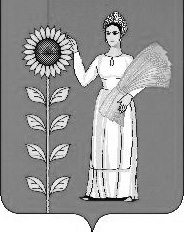 